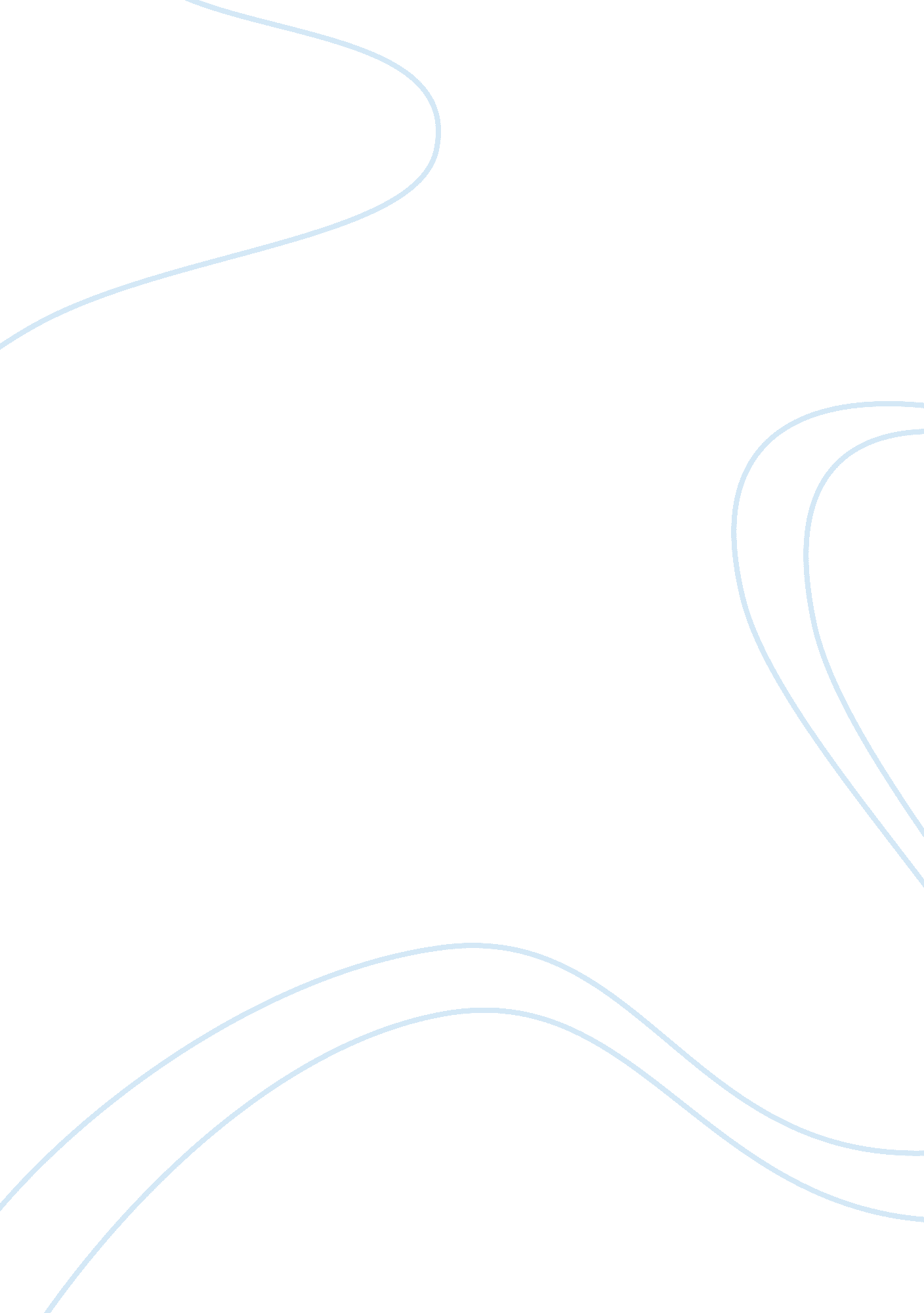 Animal testing in us overviewEnvironment, Animals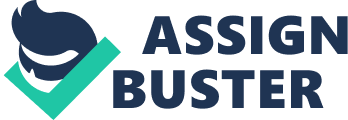 As natives of America we are qualified for our social liberties. They comprise of our straightforward wants for living a happy and secure presence. Creatures yet are not qualified for any rights to guarantee them wellbeing, appropriately wellbeing, and right staying conditions. Creature looking at labs torment and kill innocuous creatures step by step. The research facilities fragrance of synthetic mixes and blanch, and the pens are filthy, and never again legitimately put away. The horrible scents fill their noses and they're compelled to stroll in their own pee and dung. these creatures are required to experience in these circumstances consistently, this isn't accommodating, and it's far a moderate agonizing demise. keeping a honest creature contrary to their will and tormenting them with perilous materials is creature pitilessness and should be illicit: there are green elective ways to deal with creature testing. Creature testing is known as the utilization of creatures in analyses and improvement tasks to decide poisonous quality, measurements, and adequacy of test sedates before continuing to human clinical preliminaries. Creature testing is sucha dubious point since it includes utilizing a living life form to test distinctive medications and synthetics and can conceivably have a lethal result. The measure of pressure put onto the creature all through the testing is undesirable and excruciating for the creature. It is much the same as a creature being mercilessly beaten by their proprietor; lamentably the medications and other terrible substances constrained onto the creature have long haul impacts and influence the creature to endure it to see the consequences of the test. This is so coldhearted and off-base. Creatures ought not need to endure this unbelievable torment. There are distinctive explanations behind creature testing, the primary ones being for restorative purposes, for example, cosmetics brands and plastic medical procedure strategies like Botox. Researchers utilize the creatures to inquire about various medications and synthetic concoctions and basically are searching for unusual responses from them. Being a female l buy diverse corrective items that I use on an everyday premise. Beauty care products are articles proposed to be connected to the human body for purging, decorating, advancing allure, or changing the appearance without influencing the body's structure or capacities. Probably the most normally realized brands test their items on creatures. Organizations like Johnson and Johnson, Avon, Kleenex, Vaseline, Dove, Giorgio Armani, Maybelline, and incalculable more organizations their items on creatures. Researchers direct skin bothering tests that rub synthetic concoctions onto shaved skin or drop the synthetic compounds at rabbit with no torment prescription. They are trying items with the synthetics that could conceivably cause the 2 disturbance, for example, cosmetics remover, eye shadow, mascara, and things connected to the eye or eyelid. This test is clearly insensitive and excruciating for the rabbits, yet there are options in contrast to this test are others conscious and should be possible instead of it. Rather than putting the synthetic compounds onto the rabbits, producers can drop the synthetic substances onto gave human corneas (Cosmetics and Household). Ladies wear cosmetics and buy items that are connected consistently to the face and eyes. With those items I am believing that they will upgrade my physical highlights decidedly, however I would not need those items to be tried in such a coldblooded and painful way. Ailments are another explanation behind testing on creatures. Malignant growth, Down disorder, heart issues, diabetes, and others are a portion of the fundamental infections researchers are attempting to discover solutions for. The opposite side to creature testing can possibly spare lives by discovering remedies for these perilous ailments. This is the reason a few sections of creature testing are so crucial to our wellbeing frameworks and patients. Numerous colleges utilize creatures to test in various sorts of preparing programs. At the University of Michigannursingunderstudies utilized a feline to work on putting a cylinder into its windpipe. The objective of the methodology was for medical attendants chipping away at survival flights to have the capacity to play out the system to patients in basic condition. The feline was later received into afamilyand was not hurt by any means. In spite of the fact that this specific technique appears to be innocuous to the feline and sounds effortless crusades kept on challenging utilizing live creatures and PETA kept on squeezing the subject. They needed them to supplant utilizing live creatures with test systems which for all intents and purposes does likewise . Tests like this that are done appear to be so minuet contrasted with others that are utilized for discovering fixes. Creature testing for humarn wellbeing has been said to be perilous, temperamental, and costly. Despite what might be expected there have been situations where creature testing for therapeutic reasons has in reality discovered immunizations and fixes. From 1940 to 1960 polio was a standout amongst the most mainstream and understood illnesses. Because of the examination led on creatures polio has been dispensed with as an outstanding infection on account of an immunization that nearly everybody has gotten (Use of Animals). Today kids get a lifetime immunization for polio and are additionally vaccinated against typhus, challenging hack, and lockjaw. I can see where the debate comes in. I certainly think discovering remedies for every one of these maladies are something that should be done, and yet creatures ought to have rights to their bodies. Creatures that are constrained into these offices to be tried on originate from every single distinctive piece of the world. Extraordinarily reproduced rodents and mice are the warm blooded animal in most therapeutic research ('What Types of Animals. Different well evolved creatures ordinarily found in research are guinea pigs, rabbits, hamsters, and homestead creatures, for example, pigs and sheep (What Types of Animals"). At times it has been reputed that a portion of the creatures are exceptionally reared for specific kinds of testing. This has brought up a considerable measure of issues withrespectto how precise the tests really are. Diverse creatures are utilized for specific tests. In past investigations it was demonstrated that specific creatures respond contrastingly to similar tests. This is the reason such huge numbers of various breeds and sorts of creatures are influenced by this; it includes such a large number of various supplies and hardware which thusly can turn out to be expensive. Creature testing has been known to be an exorbitant and an unscrupulous method for finding precise fixes. A few tests can take months or even a long time to direct and examine. This can bring about burning through many thousands, here and there even a great many dollars on one test (" Costs of Animal"). The wastefulness and over the top expenses related with creature testing makes it unimaginable for controllers to sufficiently assess the potential impacts of in excess of 100, 000 synthetic substances around the world (" Costs of Animal"). The measure of time expected to lead one straightforward test is excessively extraordinary. The creature is languishing over months to years, for one outcome that isn't ensured. The measure of cash spent on one test isn't justified, despite any potential benefits, when the outcomes are not constantly exact Elective testing can spare numerous creature lives; they additionally are more affordable and set aside less opportunity to finish. The non-creature strategies are progressively successful and above all, increasingly moral. Organizations should utilize modern PC innovation for testing and medication improvement. Innovation has turned into the most imperative thing in the public eye; it gives researchers the instruments to expand human abilities, so for what reason are organizations declining to utilize the innovation that is exhibited in the public eye? These business rehearses on tormenting creatures are against business morals. Populace contemplates have indicated what number of irresistible ailments are caused and furthermore what number of can be anticipated. Truth be told, the National Insitutes ofHealthrevealed that in excess of 80 HIV/AIDS antibodies that have passed creature testing have flopped in clinical preliminaries (" Alternatives: Testing without Torture"). Non-creature tests are another incredible option. Non-creature tests incorporate an embryonic undifferentiated organism test, 3T3 impartial red take-up photograph poisonous quality tests and human skin extra from surgeries ('Alternatives: Testing without Torture"). There are such a large number of options in contrast to creature testing that ought to be used as opposed to utilizing live creatures. Then again creature testing has added to finding a wide range of fixes and medications for various ailments. All things considered in case you're adored one has an infection and the best way to locate a compelling fix is to test it on a creature, at that point you would need it done. Critical assumes an enormous job in why such a significant number of individuals bolster creature testing. Creatures are the best thing to test on in light of the fact that they share indistinguishable qualities from people. Chimpanzees share 99 % of their DNA with people , and mice are 98 % hereditarily like people (Animal Testing-ProCon). Offering DNA to a creature has such a significant number of constructive outcomes; the likeliness of finding a fix from testing on one of these creatures could spare such a large number of lives. Laws have managed creature testing to keep the savage and unbearable acts from occurring (Animal Testing-ProCon). There are numerous positive sides to creature testing that could conceivably profit our wellbeing frameworks and patients. Creature Cruelty is unlawful in many states in the U. S. How is tormenting creatures, jabbing them with needles, rubbing hurtful synthetic concoctions onto their bodies and at them legitimate? It is characterized as a similar thing. Holding a blameless creature without wanting to and tormenting them with hurtful substances is creature brutality and ought to be illicit. There are sure options in contrast to discovering fixes and medicines. In spite of the fact that there are a few positives, the measure of cash, time, and creature remorselessness isn't justified, despite any potential benefits, considering the outcomes are not constantly precise. The measures of pressure they are placed through in these labs are sufficient to execute them without the medications. The misery and torment of these guiltless creatures are not worth ensuring our mascara doesn't make our eyes puffy, or how high of a measurements is protected without overdosing. Finding the options could make a huge difference. All through this exploration I have discovered that creature testing is a pitiless and savage act 